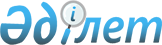 Шымкент қаласы әкімдігінің кейбір қаулыларының күштерін жойылды деп тану туралыОңтүстiк Қазақстан облысы Шымкент қаласы әкiмдiгiнiң 2016 жылғы 16 мамырдағы № 808 қаулысы      "Қазақстан Республикасының жергілікті мемлекеттік басқару және өзін-өзі басқару туралы" Қазақстан Республикасының 2001 жылғы 23 қаңтардағы Заңының 37 бабының 8-тармағына сәйкес, Шымкент қаласының әкімдігі ҚАУЛЫ ЕТЕДІ:

      1. Осы қаулының қосымшасына сәйкес Шымкент қаласы әкімдігінің кейбір қаулыларының күштері жойылды деп танылсын.

      2. Осы қаулының орындалуы қала әкімі аппаратының заң бөлімінің басшысы А.Қайыповқа жүктелсін.

      3. Осы қаулының орындалуына бақылау жасау қала әкімінің аппарат басшысы Р.Аюповқа жүктелсін.

 Шымкент қаласы әкімдігінің күші жойылды деп танылған кейбір қаулыларының тізбесі      1. Шымкент қаласы әкімдігінің 2014 жылғы 8 желтоқсандағы № 2609 "Шымкент қаласының Қаратау ауданы әкімінің аппараты" ММ құру және ережесін бекіту туралы" (нормативтік құқықтық актілерді мемлекеттік тіркеу тізілімінде № 2917 тіркелген, 2014 жылғы 19 желтоқсанды "Шымкент келбеті" газетінде жарияланған) қаулысы;

      2. Шымкент қаласы әкімдігінің 2015 жылғы 9 ақпандағы № 179 "Шымкент қаласының жұмыспен қамту және әлеуметтік бағдарламалар бөлімі" мемлекеттік мекемесінің ережесін бекіту туралы" (нормативтік құқықтық актілерді мемлекеттік тіркеу тізілімінде №3037 тіркелген, 2015 жылғы 20 ақпанда "Шымкент келбеті" газетінде жарияланған) қаулысы;

      3. Шымкент қаласы әкімдігінің 2015 жылғы 1 сәуірдегі № 361 "Шымкент қаласының кәсіпкерлік бөлімі" мемлекеттік мекемесінің Ережесін бекіту туралы" (нормативтік құқықтық актілерді мемлекеттік тіркеу тізілімінде № 3132 тіркелген, 2015 жылғы 17 сәуірде "Шымкент келбеті" газетінде жарияланған) қаулысы;

      4. Шымкент қаласы әкімдігінің 2015 жылғы 16 сәуірдегі № 479 "Шымкент қаласының жер қатынастары бөлімі" мемлекеттік мекемесінің ережесін бекіту туралы", (нормативтік құқықтық актілерді мемлекеттік тіркеу тізілімінде № 3174 тіркелген, 2015 жылғы 15 мамырда "Шымкент келбеті" газетінде жарияланған) қаулысы;

      5. Шымкент қаласы әкімдігінің 2015 жылғы 9 қыркүйектегі № 36 "Шымкент қаласының экономика және қаржы бөлімі" мемлекеттік мекемесінің ережесін бекіту туралы", (нормативтік құқықтық актілерді мемлекеттік тіркеу тізілімінде № 3343 тіркелген, 2015 жылғы 2 қазанда "Шымкент келбеті" газетінде жарияланған) қаулысы; 

      6. Шымкент қаласы әкімдігінің 2015 жылғы 9 қыркүйектегі № 37 "Шымкент қаласының ішкі саясат бөлімі" мемлекеттік мекемесінің ережесін бекіту туралы", (нормативтік құқықтық актілерді мемлекеттік тіркеу тізілімінде № 3347 тіркелген, 2016 жылғы 16 қазанда "Шымкент келбеті" газетінде жарияланған) қаулысы;

      7. Шымкент қаласы әкімдігінің 2015 жылғы 14 қыркүйектегі № 66 "Шымкент қаласы әкімінің аппараты" мемлекеттік мекемесінің ережесін бекіту туралы", (нормативтік құқықтық актілерді мемлекеттік тіркеу тізілімінде № 3353 тіркелген, 2015 жылғы 16 қазанда "Шымкент келбеті" газетінде жарияланған) қаулысы;

      8. Шымкент қаласы әкімдігінің 2015 жылғы 28 қазандағы № 205 "Шымкент қаласының жолаушылар көлігі және автомобиль жолдары бөлімі" мемлекеттік мекемесінің ережесін бекіту туралы", (нормативтік құқықтық актілерді мемлекеттік тіркеу тізілімінде № 3431 тіркелген, 2015 жылғы 20 қарашада "Шымкент келбеті" газетінде жарияланған) қаулысы;

      9. Шымкент қаласы әкімдігінің 2015 жылғы 25 қарашадағы № 388 "Шымкент қаласының ауыл шаруашылығы және ветеринария бөлімі" мемлекеттік мекемесінің ережесін бекіту туралы", (нормативтік құқықтық актілерді мемлекеттік тіркеу тізілімінде № 3476 тіркелген, 2015 жылғы 25 желтоқсанда "Шымкент келбеті" газетінде жарияланған) қаулысы;

      10. Шымкент қаласы әкімдігінің 2015 жылғы 9 желтоқсандағы № 465 "Шымкент қаласының құрылыс бөлімі" мемлекеттік мекемесінің ережесін бекіту туралы", (нормативтік құқықтық актілерді мемлекеттік тіркеу тізілімінде № 3503 тіркелген, 2016 жылғы 12 қаңтарда "Шымкент келбеті" газетінде жарияланған) қаулысы;

      11. Шымкент қаласы әкімдігінің 2015 жылғы 9 желтоқсандағы № 467 "Шымкент қаласының мәдениет және тілдерді дамыту бөлімі" мемлекеттік мекемесінің ережесін бекіту туралы", (нормативтік құқықтық актілерді мемлекеттік тіркеу тізілімінде № 3489 тіркелген, 2016 жылғы 5 қаңтарда "Шымкент келбеті" газетінде жарияланған) қаулысы;

      12. Шымкент қаласы әкімдігінің 2016 жылғы 16 наурыздағы № 554 "Шымкент қаласының тұрғын үй қатынастары бөлімі" мемлекеттік мекемесінің ережесін бекіту туралы", (нормативтік құқықтық актілерді мемлекеттік тіркеу тізілімінде № 3670 тіркелген, 2016 жылғы 1 сәуірде "Шымкент келбеті" газетінде жарияланған) қаулысы;

      13. Шымкент қаласы әкімдігінің 2016 жылғы 16 наурыздағы № 566 "Шымкент қаласының тұрғын үй коммуналдық шаруашылық бөлімі" мемлекеттік мекемесінің ережесін бекіту туралы", (нормативтік құқықтық актілерді мемлекеттік тіркеу тізілімінде № 3691 тіркелген, 2016 жылғы 8 сәуірде "Шымкент келбеті" газетінде жарияланған) қаулысы.


					© 2012. Қазақстан Республикасы Әділет министрлігінің «Қазақстан Республикасының Заңнама және құқықтық ақпарат институты» ШЖҚ РМК
				
      Қала әкімі 

Ғ.Әбдірахымов
Шымкент қаласы әкімдігінің
2016 жылғы 16 мамырдағы
№ 808 қаулысына қосымша